The Modern Language Teachers’ Association of Queensland Inc.Gold Coast Branch      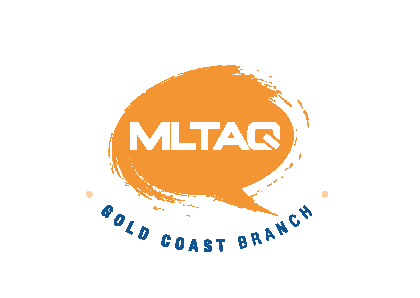 MINUTESMeeting held Thursday 8 February 2017Venue: G27_1.11 (Business 2 Building)  Commenced: 4.10     Concluded:  6:00Attendance: Eve Blackwell, Chris Dunn (St Hilda’s),  Cathryn Cooper (Benowa SHS), Jo Fullerton (Canungra SS),  Tracey Somerville (Upper Coomera State College), Jackie Mikami (Park Lake SS), Patricia Petraello, Sofia Chu (Arundel SHS), Cathryn Cooper (Benowa SHS), , Leigh Kirwan (Griffith University), Atsuya Kotoda (Pacific Pines SS), Cathy Galligan, Veronique Ganet (St Hilda’s), Trina Nakahashi, Mariko Saito (Griffith University), Peter McCosker (Miami SHS), Mark Pentland, Anna Siu, Jerome Richalot (All Saints), Miki Ellis (Elanora SHS), Gretta Kevin-Baker (St Bridget’s), Lindsay Rawnsley, Wendy Yuan (on-line).Welcome   Leigh welcomed everyoneParking – please attach the parking coupon every time you come to the meeting and remember you can only use the parking behind the multistory carpark.Please stay for the wine and cheese after our meeting today in honour of our AGMWelcome to 2018.  Lovely to see so many people at our first meeting for the year.ApologiesKath Kirkpatrick, Ros Fischer, Michele Soulard, Kim Hepworth, Susie Fenton. Confirmation of the AgendaMinutes of previous meeting and Business ArisingLeigh moved for the meetings minutes to be approved.Minutes seconded by Jackie.Minutes were approved.Correspondence in and out President’s Report   AGM Report – Average of 20 members per meeting last year. PD for the entire year was excellent.  Thanks to our executive and all members for making this the most active branch in Queensland. ACARA presented at the  Language Teachers’ Forum last week.Proposed dates for 2018, “Think Outside the Box” Professional Learning Day for Languages Teachers Report Webmaster’s Report Jerome has complete access to website and all necessary details.  We would like to thank Anthony for all his wonderful work at maintaining a clean, easy to access website. Jerome proposed a formal vote of thanks for Anthony.  Chris seconded this and all members whole heartedly agreed.Treasurer’s ReportBalance to be held over to the next meeting as documents were with the auditor.Books have been sent to the auditor.  Thanks for your hard work Peter.We used a fair amount of money last year to support our members in the form of a range of Professional Development.We will need to consider a way to balance the costs with the expenses for further eventsPeter is working closely with Helen to enable the fees for the speech contest to be automatic. It is looking likely to occur for this year’s speech contest.General Business	  Thank you Jackie for organising MLTAQ Gold Coast Professional Learning Day  19 January , 2018.  It was an amazing event.   Attendees:  Takumi Akada, Gladwyn Arwadi, Renee Barnes, Jacinta Becerra, Frank Belley, Allison Bishop, Kim Bogle, Lisa Brown, Nicole Capper, Noriko Chantrill, Tamasine Collins, Ann Christensen, Megan Corfield, Pat Cosgrave, Sonya de Wit, Cynthia Dodd, Kylie Doonican, Michele Endicott, Joanne Fullerton, Cathy Galligan, Beatriz Gil, Sharelle Greer, Brant Hardgrave, Louise Hart, Peta Hayman, Beate Heizmann,Jodie Ishizaka, Ayako Iwasaki, Leigh Kirwan, Atsuya Kotoda, Maike Lablans, Elizabeth Lacey, Jialing U, Laura Marshall, Renae Mason, Beth Matsuto, Karyn Matthew, Kylie McDonald, Amanda Mulcahy, Yukiko Nihei , Angela Owen, Chriso Paradissis, Sandra Peaspm, Mark Pentland, Jessica Peterson, Maureen Price, Jerome Richalot, Jo Ridgers, Lucy Shiau, Vanessa Shimomura, Anna Siu, Tony Szymkowski, Kiyomi Takahashi, Yumi Tatton, Joanne Underwood, Judy William, Elisabeth Willys, Nicole Yaguchi, Philip Frahm, Jackie Mikami, Cassandra Dau. Speech Contest feesWe discussed at our previous meeting the contest registration fees.  To enable a more thorough discussion the contest numbers from last year have been included.  Based on the numbers and ideas presented Peter propsed that the 2018 fees be changed to:  45 dollars – Primary per langauge per school, 50 dollars – secondary per language per school, with small schools of 3 or less possible candidates in total to pay 5 dollars per each of the students.  Leigh seconded the motion.  The motion was passed.  Sponsorship for Japan and Friends Day on Sunday 25th March (Near Pacific Fair).  A range of package opitions were presented.  It was moved by Atsuya we contribute $500 to the event – same as last year.  Chris seconded the motion and the motione was carried by a unamious vote.Tuesday 5 June Alliance Francaise will be holding the Gold Coast Leg of the Alliance Francaise Poetry Competition.  It is hosted at All Saints between 3-6 in the Senior School Library.  The information for the event will be distributed by Alliance Francaise.Writing Competition – Chris proposes that this competition becomes a larger digital competition.  Judging would be set for September.  Atsuya, Chris, Jo, Peter, Jerome, Leigh (Hinterland Tavern Nerang, 4.30 – 15/02/18) have joined the committee and will be attending the meeting as per above.Senior teachers of Japanese – we are phasing out the current program but we still need to have a very good verification process.  The QCAA are looking for Japanese panalists.  If interested please apply.Leigh approached QCAA to attend our meeting in April.  Still to be approved.QCAA has sent out some on-line courses about creating effective assessment.  If you want to be an endorser you must complete and pass the on-line courses. Election of Officers for 2018. 2017 Executive as below:President:		Dr Leigh Kirwan, Griffith University	Vice President	:	Jackie Mikami, Park Lake SS	Secretary:		Jo Fullerton, Canungra SS, St Bernards SS	Treasurer:		Peter McCosker, Miami SHS	Speech Contest	Convenor:		Jerome Richalot, All Saints Anglican School	Professional 			Development:		Susie Fenton             Web Master:                  Anthony FaraThank you to all outgoing, continuing and new executive members.2018Professional Development  5.00-5.20PD This month: Peter McCosker spoke about the new after-school Japanese classes for selected students he is running at Miama SHS. Peter is providing an extension course for students to complete the Japanese Language Proficiency Test.  Before school once a week/After school once a week – Peter is supplementing what they are doing in class with extra work so that the students are able to attempt and pass the proficiency test.  He has around 20 students who come to each of the sessions. AGM:  Wine and Cheese Dinner this month Nozomi Japanese Restaurant, Olsen Avenue, Parkwood, near the University.Future meetings: 	Thur 08 March           	GC MLTAQ 					G27_1.11	Thur 15 March		State MLTAQ AGM 		GU South Bank S02_7.16	Thur 19 April              	GC MLTAQ 					G27_1.11	Thur 03 May              	GC MLTAQ 					G27_1.11
	Thur 07 June               	GC MLTAQ					G27_1.11	Thur 19 July                	GC MLTAQ 					G27_1.11
	Thur 02 August               	GC MLTAQ 					G27_1.11
	Sun 12 August		Speech Contest				VariousThur 06 September            	GC MLTAQ 					G27_1.11	Thur 11 October               	GC MLTAQ 					G27_1.11
	Thur 01 November             	GC MLTAQ 					G27_1.11
	Tue 11 December		Christmas Party				To be advisedPositionNameNominatedSecondedPresident:	Leigh KirwanJackie Mikami Eve BlackwellVice President:Jackie MikamiLeigh KirwanPeter McCoskerSecretary:Joanne FullertonChris DunnEve BlackwellTreasurer:Peter McCoskerJoanne FullertonLeigh KirwanSpeech Contest Convenor:Jerome RichalotJackie MikamiChris DunnProfessional 	Development:	Cathy Galligan Joanne FullertonCathryn CooperWebmaster:	Jerome RichalotEve BlackwellJoanne FullertonSpeech Contest Numbers 2017Speech Contest Numbers 2017Speech Contest Numbers 2017Speech Contest Numbers 2017PrimarySecondaryJapaneseBackground Speaker 7-1010Background Speaker 4-650Primary277Secondary310State21GermanPrimary/Secondary25SpanishPrimary59Secondary113ItalianPrimary3030SecondaryChinesePrimary9294SecondaryFrenchPrimary/Secondary140Totals:165508578Grand Total:1251